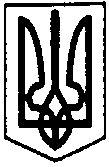                                          ПЕРВОЗВАНІВСЬКА СІЛЬСЬКА РАДА КРОПИВНИЦЬКОГО РАЙОНУ КІРОВОГРАДСЬКОЇ ОБЛАСТІ                                         __________________СЕСІЯ ВОСЬМОГО СКЛИКАННЯ                                                 ПРОЕКТ РІШЕННЯ від « »           2019 року                                                                               №    с. Первозванівка.Про затвердження технічної документації
з нормативної грошової оцінки земельної ділянкисела Первозванівка Розглянувши розроблену ДП «Кропивницьким  науково-дослідний та проектний інститут землеустрою» технічну документацію по визначенню нормативної грошової оцінки земель населеного пункту с. Первозванівка Первозванівської сільської ради відповідно до ст.12  Земельного кодексу України, ст. 271 Податкового кодексу України, ст. 18, 23 Закону України «Про оцінку землі» ст. 26 Закону України «Про місцеве самоврядування в Україні»,  наказу Мінагрополітики від 25.11.2016 р. №489 «Порядок нормативної грошової оцінки земель населених пунктів», враховуючи рекомендації сільська рада                                                  В И Р І Ш И Л А:1.Затвердити нормативну грошову оцінку землі, розташованої в межах населеного пункту села Первозванівка Первозванівської сільської ради Кропивницького району Кіровоградської області згідно технічної документації.2. Встановити середню (базову) вартість  1  кв. м. земель згідно технічної
документації з нормативної грошової оцінки земельних ділянок села Первозванівка. 3. Ввести в дію технічну документацію з нормативної грошової оцінки землі  села Первозванівка Первозванівської сільської ради Кропивницького   району Кіровоградської області  з 01.01.2020 року.4. Внести зміни до договорів оренди землі, які були укладені раніше у зв'язку з введенням в дію нормативної грошової оцінки в частині орендної плати шляхом складання додаткових угод.5.Визнати таким, що втрачає чинність рішення 26 сесії шостого скликання від 12 червня 2013 року   № 618 « Про затвердження технічної документації з нормативної грошової  оцінки земель села Первозванівка».        6. Офіційно оприлюднити прийняте рішення  згідно чинного законодавства.              7. Контроль за виконанням даного рішення покласти на постійну комісію сільської ради з питань земельних відносин, екології, містобудування та використання природних ресурсів. Сільський голова                                                      Прасковія МУДРАК